Nomor	 :  09/488/Peng-Und/XI/2018Perihal	 :  Pengumuman Jadwal Ujian Sidang TesisDiberitahukan kepada mahasiswa Program MM-UMB, bahwa pelaksanaan Ujian Sidang Tesis diatur sesuai dengan jadwal berikut ini, maka  mahasiswa yang bersangkutan diharuskan hadir tepat pada waktu yang ditetapkan dan telah mengkonfirmasi kehadiran Komisi Pembimbing dan Dosen Pengujinya.Demikian pengumuman dan undangan ini, untuk diperhatikan dan diindahkan sebagaimana mestinya.Terima kasih.	Dikeluarkan di :  Jakarta	Pada tanggal   :                  Ketua Program Studi Magister ManajemenTtd	
Dr. Aty Herawati, M.Si., CFRM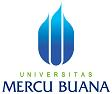 PENGUMUMAN JADWAL SIDANG TESISPROGRAM STUDI MAGISTER MANAJEMENFAKULTAS PASCASARJANAQNo.DokumenDistribusiDistribusiDistribusiDistribusiDistribusiTgl. EfektifNOHARI,TGL. JAMN.I.M.                             N A M ADOSEN PEMBIMBINGDOSEN PENGUJIKETUA UJIAN SIDANGKONSENTRASITEMPAT/ RUANG01jumat, 30 November 2018 Pkl 08.0055114120213Ferry SandyP1: Dr. Dewi Anggraini Faisol, Ak, MEP2. Prof Said Djamaluddin, SE, MM, Ph.DDr. Augustina Kurniasih, MEMKUKampus A Meruya T. 20902jumat, 30 November 2018 Pkl 09.0055115110269Arief AdriyantoP1: Prof Said Djamaluddin, SE, MM, Ph.DP2. Dr. Dewi Anggraini Faisol, Ak, MEDr. Augustina Kurniasih, MEMKUKampus A Meruya T. 209